 استعمال الزمن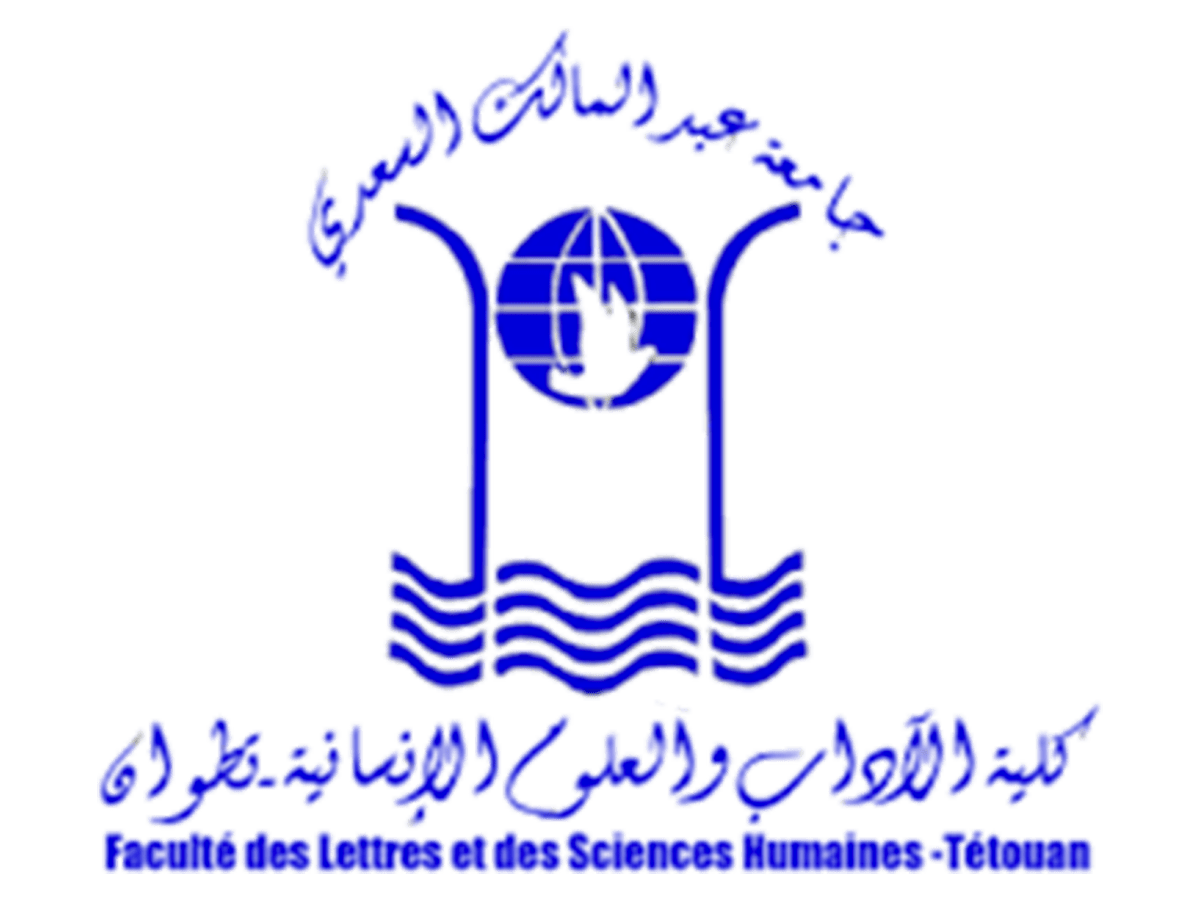 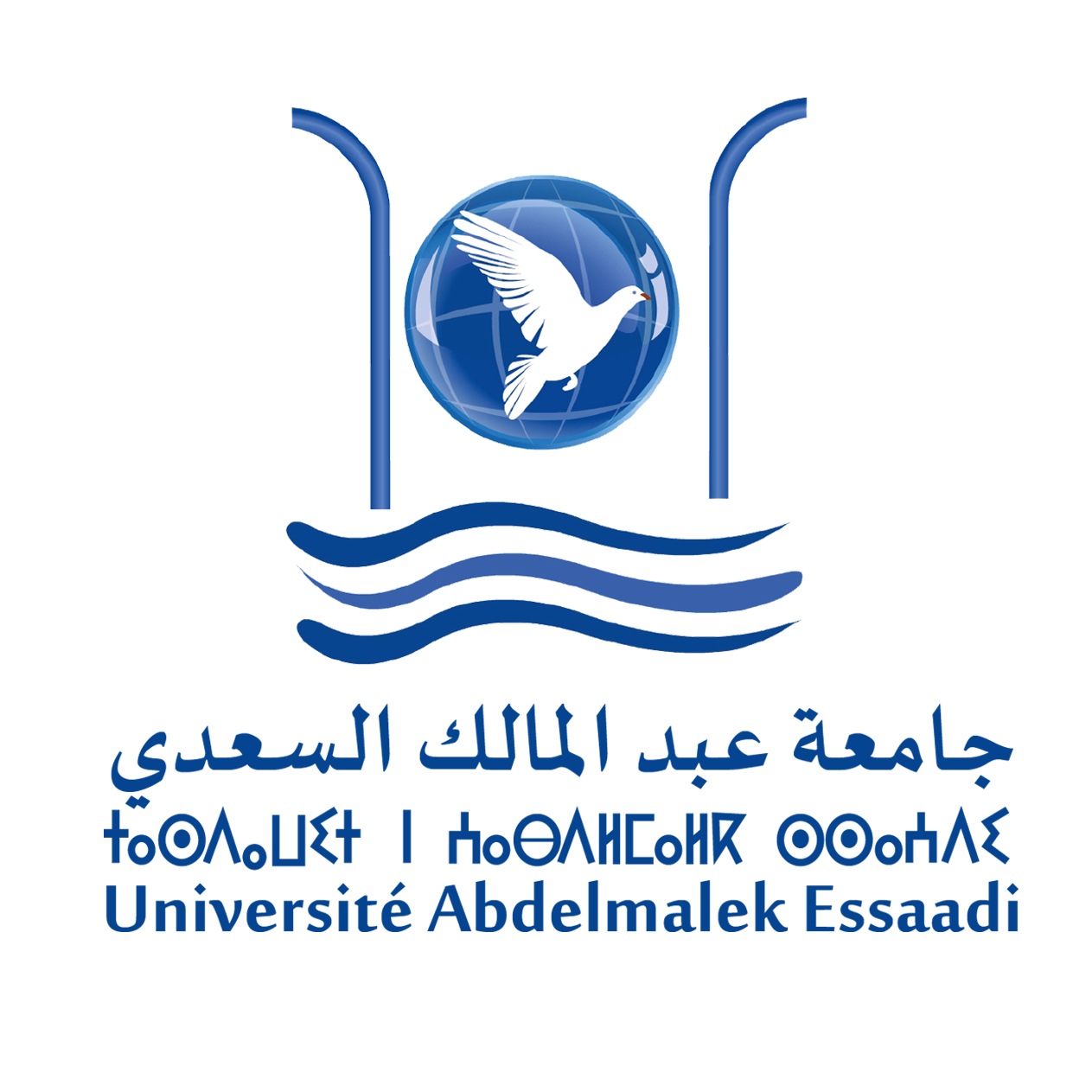 مسار: مجالات الفلسفة المعاصرةالموسم الجامعي: 2023/2024 - الدورة الخريفيةالفصـــل الأولتاريخ التحديث: 26/10/202312.30-14.3010.30 -12.308.30 ـ 10.30اللغات الاجنبيةقــاعة 11دة. بنعبوأسس وقضايا الفلسفةقــاعة 11د. الشارفمنهجية العمل الجامعيقاعة11د. العماريالثلاثاءالفلسفة والمجالقــاعة 11د. الشتوكيالفكر الاسلاميقــاعة 11د. عسالالاربعاءمدخل إلى علم الاجتماعمدرج ابن الخطيبد. الزكريتيالمدخل إلى الانتروبولوجياقــاعة 11د. عبد ربه البخشالخميس